Serving Confirmation Mass with Bishop (rev April 15, 2018)One or two Altar Servers are assigned for Miter and Crosier, during a mass with a Bishop.Miter Bearer: Responsible for the Miter (teaching hat) Crosier Bearer: Responsible for the Crosier (shepherd’s pastoral staff) Book Bearer: Responsible for holding the bookCross: Responsible for the carrying the cross at entrance procession, reception of gifts and recessional, and for ringing the bells at communionCandles: Two servers responsible for processional and altar candlesAltar Servers: Responsible for helping at the altar Deacon: provides instruction and announces postures (stand, sit, kneel) – may also serve as MCNotes:Roman Missal and confirmation book tabs are set for confirmationSet up chairs, small table (for the miter) and the crosier stand for Miter and Crosier bearers immediately behind or very near the bishop’s chair.Both the Miter Bearer and Crosier Bearer should wear white gloves (if available) For convenience the Bishop may hand and receive the Miter and Crosier directly to the servers or he may pass to the pastor, a deacon or to the master of ceremonies (MC) first who will then pass it to the Miter Bearer or Crosier BearerThe Miter is handed to the Bishop with the opening towards him, pointy end facing the Miter Bearer, the front facing down with the lappets folded over the top.The Crosier is handed to the Bishop with the cross facing him -- “Closed” side of the curved crook towards Bishop.If incensing, it is done as normal massThe pastor and deacon (or another priest or server) are on either side of the bishop: the pastor who is on left side of bishop receives the name cards from the sponsors and the deacon holds the oil on bishop’s rightRC Diocese guidelines: When reaching the bishop, the sponsor hands the name card to the pastor, who shows it to the bishop. The sponsor says: “Bishop, I present to you for Confirmation, N.” This way the bishop can hear and read the name. For already confirmed Eastern-Rite Catholic:  once other candidates are confirmed, a catechist passes the card to the pastor and presents this individual saying: “Bishop, N. was confirmed at baptism but has undergone a period of catechesis with his/her peers and wishes to receive a blessing.” Bishop will bless the individual with no anointing. RiteActivityBishopDeaconAltar ServersMiter BearerCrosier BearerIntroductory RitesEntranceBishop has Miter & Crosier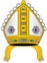 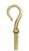 At the entrance to the sanctuary, Bishop removes miter & crosier. Place book of gospels on altar & wait behind altar to venerate last with bishop and other serving deaconCross & Candles go directly to locations and move to seat.Others wait to bow and enter sanctuaryProcess near or behind bishopTake miter and place on table immediately. Move to seat.Process near or behind bishopTake crosier and place in stand immediately. Move and remain at seatIntroductory RitesGreetingBishop is without miter or crosierIntroductory RitesPenitential ActIntroductory RitesGlory to GodIntroductory RitesCollectBB brings book to bishop at “Let us Pray…”Introductory RitesBishop receives miter in preparation for the readings.BB returns book to standGives miter at completion of the Collect (Opening Prayer  “Let us pray…Amen”)RiteActivityBishopDeaconAltar ServersMiter BearerCrosier BearerLiturgy of the WordFirst ReadingLiturgy of the WordResponsorial PsalmLiturgy of the WordSecond ReadingLiturgy of the WordDeacon moves to bishop for his blessingCandles move toward deacon for Gospel processionLiturgy of the WordGospel Acclamation Bishop removes miter MB takes miter from Bishop and returns to seat – remain standingLiturgy of the WordDeacon introduces the Gospel. After Gospel introduction and sign of cross (“Glory to you, oh Lord…”), Bishop receives crosier for the GospelCB brings crosier to bishop and returns to seat remain standingLiturgy of the WordGospelBishop has crosier Candles held until congregation says “Praise to you…” Liturgy of the WordBishop receives miter after the GospelBishop gives crosier to CB, and does NOT wish to venerate gospel bookAfter gospel proclaimed, Deacon enthrones the bookMB brings miter to bishopCB receives crosier from bishop and returns to seatRiteActivityBishopDeaconAltar ServersMiter BearerCrosier BearerConfirmationPresent CandidatesBishop at presider’s chair with miterConfirmationHomilyBishop with peopleConfirmationProfession of faith & renewal promisesBishop at front of altar with miter and crozierBB holds confirmation book for bishopCB brings crosier to bishop and remains beside himConfirmationBefore invitation (My dear friends), the bishop gives miter and crosier. MB takes miter and stays beside bishopCB holds crosier stays beside bishopConfirmationInvitationBB continues to hold bookConfirmationLaying on of handsBishop standing BB continues to hold book ConfirmationBefore the chrism is brought out, the bishop receives the miter & crosierBB returns book to table and sitsMB gives miter and return to seatCB gives crosier and return to seatConfirmationVessels of ChrismBishop remains in front of altar Deacon brings Chrism and towel to bishop ConfirmationName and AnointingBishop with miter and crosierDeacon holds oil, Pastor holds cardsConfirmationBishop returns to credence table to wash hands. CB takes crosier to its stand.Passes miter to MBDeacon helps bishop and then moves to ambo to prepare for intercessionsAfter bishop washes his hands MB takes miter to table and sits Before bishop washes his hands CB takes crosier and returns to seatConfirmationIntercessions (universal prayer)Bishop has neither miter nor crosier.  ConfirmationAfter the Intercessions Bishop receives miter Deacon sets the altar and helps altar serversAltar servers light candles and set the altar with deaconMB brings bishop miter and returns to seatRiteActivityBishopDeaconAltar ServersMiter BearerCrosier BearerLiturgy of the EucharistPresentation of the Gifts & Altar PreparationBishop has miterDeacon goes to receive gifts from bishop and gives to Altar Servers3 Altar Servers to receive gifts of wine and bread handed to them from deacon and offerings from gift peopleLiturgy of the EucharistPrayer over the GiftsAfter the Offertory and arriving at the altar, the Bishop removes the miter. MB puts it on tableMB takes miter from Bishop places it on table and returns to seatLiturgy of the EucharistEucharistic PrayerPrefaceHoly, Holy, HolyFirst half of prayer, including ConsecrationMystery of Faith (Memorial Acclamation)Second half of prayer, ending with DoxologyThe Lord's PrayerSign of PeaceLamb of GodCommunionPrayer after CommunionAfter the Prayer over the gifts, the bishop removes his zucchetto (skullcap) and Deacon removes it. Deacon turning pages.   At prayer over the gifts, bishop places his zucchetto into the deacon’s outstretched hand that is on the altar so that the zucchetto does not touch the altar.  Deacon takes zucchetto to the presider’s chair or table and returns to the altar. All kneel after the “Holy holy” before the Eucharistic prayerCross bearer ring bells For Eucharist, all remain standing until the last person has receivedSame as altar serversSame as altar serversRiteActivityBishopDeaconAltar ServersMiter BearerCrosier BearerAnnouncements (optional)Concluding RitesGreeting (The Lord be with you)Right after announcements the Bishop receives MiterMB gives miter to bishop and returns to seatConcluding RitesFinal Blessing (“Bow your head for the blessing”)Bishop has miter Concluding RitesDismissalBishop gets crosier and says “The Lord be with you…”Deacon announces the end of massCross and Candles lead recessional out of the church as normalCB gives crosier to bishop at the “The lord be with you” and returns to seatConcluding RitesRecessionalBishop has Miter & Crosier and is the last to venerate and leave the sanctuaryServing deacons venerate and exit last with bishop as normalAltar Servers leave sanctuary as normalWait for bishop outside of sanctuary and walk behind him Wait for bishop outside of sanctuary and walk behind him